Lineare / Dialektische Erörterung zum ThemaSchadet digitaler Medienkonsum der Bildung? ODER Erörtere, ob digitaler Medienkonsum der Bildung schadet.Einsatz: 		Als lineare oder dialektische Erörterung (AB anpassen)Klassenstufe: 	8 bis 10Schulart: 		Gemeinschaftsschule, Realschule, GymnasiumZeitumfang: 	1-2 Stunden für die Erarbeitung, 2 Stunden für das Verfassen des Aufsatzes oder als HausaufgabeEinstieg mit einer Abfrage zum Medienkonsum der Lernenden, mit einer Statistik oder Bildern.Material für den Einstieg Collage 1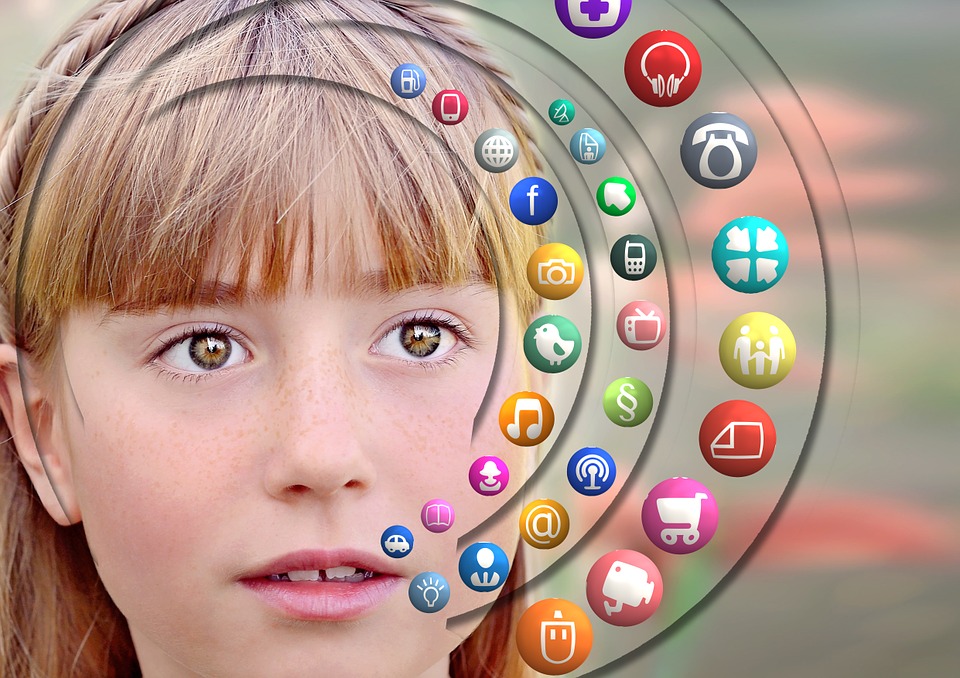 https://pixabay.com/de/m%C3%A4dchen-kind-jugend-jugendlich-908168/Collage 2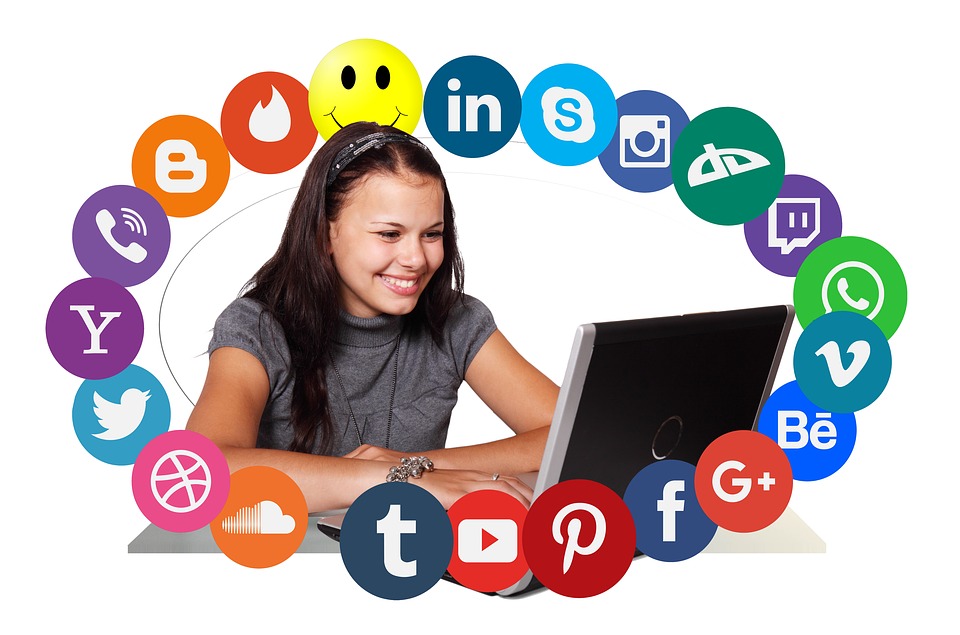 https://pixabay.com/de/sozial-medien-manager-online-frau-1966010/Statistiken für den Einstieg oder für die Schülerinnen und Schüler zum Arbeiten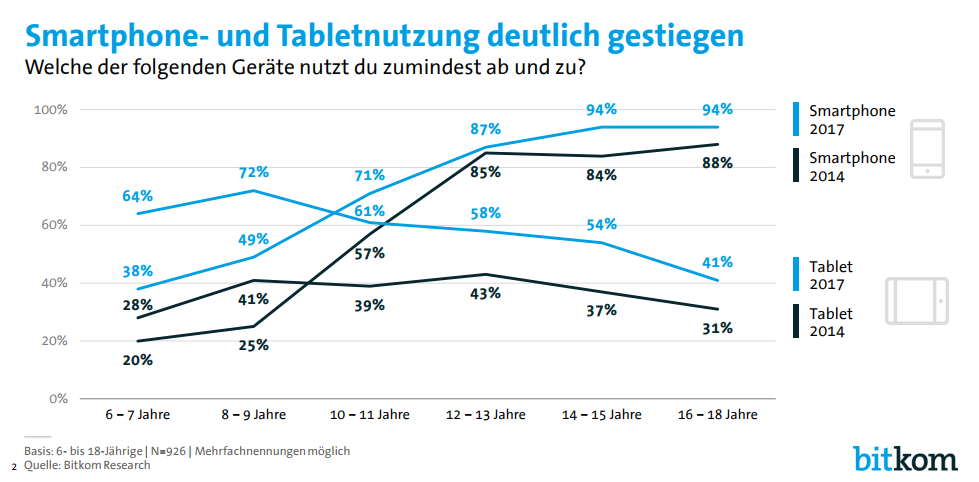 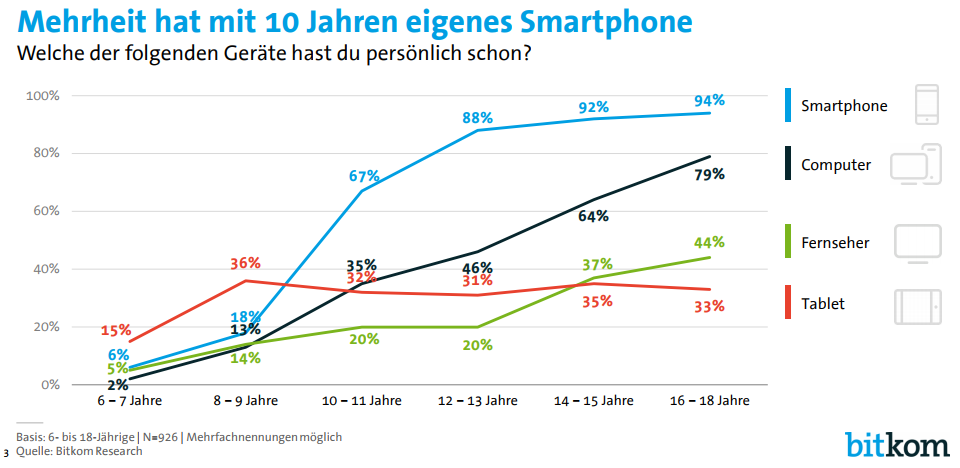 Mit freundlicher Genehmigung von bitkom.Weiterführende Links: Weitere Statistiken können unter https://www.bitkom.org/Presse/Anhaenge-an-PIs/2017/05-Mai/170512-Bitkom-PK-Kinder-und-Jugend-2017.pdf abgerufen werden.Studie bitkom: „Jung und vernetzt - Kinder und Jugendliche in der digitalen Gesellschaft“ (PDF)Stoffsammlung anfertigen (Schülerarbeitsblatt, S. 7-). Diese kann jede / jeder Lernende für sich machen oder es wird im Plenum an der Tafel erarbeitet. Beispiel: 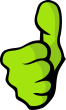 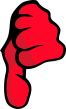 Besprechung der StoffsammlungFormulieren der These / AntitheseThese: Digitaler Medienkonsum schadetAntithese: Digitaler Medienkonsum schadet nicht.vs.These: Digitaler Medienkonsum schadet nicht. Antithese: Digitaler Medienkonsum schadet.Gliederung des AufsatzesMögliche Gliederung (Sanduhr-Prinzip)  Gewichtung muss je nach These / Antithese angepasst werden! Vergleiche TabelleAspekte für die EinleitungHinführung zum Thema / Einleitung:Eigene Erfahrungen (Mediennutzung)Statistiken (Nutzung, Alter der Nutzer, Dauer der Nutzung etc.)Allgemein gültige Aussage: Immer mehr Kinder unter 10 Jahren haben bereits ein eigenes Handy / Die Mehrheit aller Jugendlichen über 12 Jahren ist täglich mindestens eine Stunde in sozialen Netzwerken Zitat zu Medien / WissenDie Überleitung beim Sanduhr-Prinzip ansprechenz.B. Obwohl es einige Vorteile bei der Nutzung digitaler Medien gibt, überwiegen die Nachteile eindeutig…SyntheseNutzung digitaler Medien kann eine sinnvolle Beschäftigung sein und die Bildung fördern, wenn Regeln eingehalten werden. Eltern sollten darauf achten, dass die Geräte bei Hausaufgaben nicht verfügbar sind, dass digitale Medien nicht uneingeschränkt zur Verfügung stehen. Arbeitsblatt: Lineare / Dialektische ErörterungThema: Erörtere, ob digitaler Medienkonsum der Bildung schadet.Erstelle zunächst eine Stoffsammlung und wäge positive und negative Aspekte ab:Wie lautet deine These? _______________________________________________Wie lautet deine Antithese? ____________________________________________Gewichte die Argumente deiner These in der Tabelle von  (schwächstes Argument) bis  (stärkstes Argument), stelle die Argumente der Antithese passend entgegen.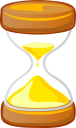 Erstelle eine Gliederung im Heft, entscheide dich für das Sanduhr- oder 
Ping-Pong-Prinzip.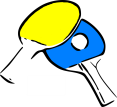 Eine Einleitung soll den Leser / die Leserin zum Thema führen. Wie könntest du eine Themenhinführung gestalten? Notiere Ideen:Baue deine Argumente aus:Behauptung / Argument aufstellen und eventuell erklärenBeispiele nennen, am besten zwei bis drei: zum Beispiel / beispielsweise; dies kann man durch … verdeutlichen Ein Fazit ziehen: deshalb, somit …CONTRAPROÜberlege, wie die Zusammenführung deiner Pro- und Contra-Argumente, dein Abschluss des Hauptteils, aussieht (Synthese).Gibt es eine Verbindung zur Einleitung?Welchen Ausblick auf die Zukunft gibst du?Hast du Lösungsansätze für Probleme? Notiere sie: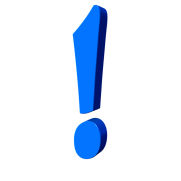 Verfasse die Erörterung. Beachte auch den Wortspeicher auf der letzten Seite.WortspeicherAlle Bilder wurden www.pixabay.de entnommen, sie sind gemeinfrei (CC-O).Digitaler Medienkonsum schadet der BildungDigitaler Medienkonsum schadet der Bildung nichtDurch Ablenkung / Vernachlässigung der Hausaufgaben  Immer wieder ploppen Nachrichten auf, die Jugendlichen sind abgelenkt, machen nicht konzentriert Hausaufgaben, können ihr Wissen nicht ausbauen. hilfreiche Apps und Internetseiten  Videos, die Inhalte erklären; Vokabel-Apps, man kann unterwegs lernen; Hörbuch-App, Jugendliche, die nicht gerne selbst lesen, hören das Buch; Nachschlage-Apps, die auch im Unterricht genutzt werden könnenViele Kindersendungen dienen nur der Unterhaltung und nicht der Förderung  Kinder lassen sich berieseln, spielen weniger oder kaum noch, treffen sich nur zum Computerspielen oder virtuell.E-Books  lesen unterwegs, sie erweitern das WissenHäufig in den Medien Schwarz-Weiß-Denken   Suchfunktionen über Computer oder im Internet sind eine Zeitersparnis  mehr Informationen / Wissen in weniger ZeitUnwahrheiten im Internet / Fake News werden nicht erkannt und unter Umständen weiter verbreitet  Fehler in Wikipedia-Artikeln, Facebook und anderen sozialen Medien     Wissen im Internet wird schneller aktualisiert als in Büchern  man ist immer informiert, baut Wissen ausDurch viele Bilder und Videos werden Kinder einfallslos  keine eigenen Ideen mehr, keine FantasieMan kann über das Handy immer auf alles zugreifen, hat „Wissen-to-go“, muss nicht mehr wegen jeder Information, die man benötigt, in die Bibliothek  Nachrichten aus Deutschland und der Welt, Lexikon auf dem HandySelbstständiges Denken geht bei unreflektiertem Gebrauch verloren, die Bildung wird beeinträchtigtWissen / Bildung wird gefördertDigitaler Medienkonsum schadetDigitaler Medienkonsum schadet NICHTBeispiel(e) und FazitArgument 1:Argument 2:Argument 3:Argument 4:Beispiel(e) und FazitArgument 1:Argument 2:Argument 3:Argument 4:EinleitungDaraus / Daher ergibt sich die Frage…Dies führt zur Frage…HauptteilPro-ArgumentationAußerdem kommt hinzu, dass… Dafür spricht, dass… Das Hauptargument hierfür ist… Hinzu kommt, dass…An erster Stelle wäre zu nennen, dass…Vor allem sollte man bedenken, dass…Contra-ArgumentationGegen…spricht… Ein weiteres Argument dagegen ist… Dagegen spricht, dass…Demgegenüber ist aber auch zu bedenken, dass…aber auch, dem steht entgegen, man darf dabei nicht vergessentrotz all der genannten Gründe darf nicht übersehen werdenUm Argumente hervorzuhebenBetonen / Hervorheben möchte ich, dass…
Sehr / Besonders wichtig aber erscheint mir …,
Man darf auch nicht übersehen, dass…,
Entscheidend ist nach meiner Ansicht / Meinung, dass…Außerdem spielt noch … eine wichtige Rolle,
Noch wichtiger ist, …vor allem / hauptsächlich / insbesondere /
besonders / meistens,Um Aspekte (Argumente  / Beispiele) zu ergänzenergänzend, außerdem, zusätzlich, auch, darüber hinaus, sowie, ferner, zudem, weiterhin, des Weiteren, ebenfalls, schließlich, nicht zuletzt
nicht nur.. sondern auch
BeispieleAls Beispiel kann ... angeführt werden… An diesem Beispiel kann gezeigt werden / lässt sich zeigen / wird deutlich, dass/wie Aus eigener Erfahrung kann ich sagen, dass…Schlussfolgerungen ziehenAls Fazit…Dies zeigt / belegt,… Insgesamt betrachtet…Wie das Beispiel zeigt, …Sodass, demnach, also, somit, daher, deshalb, so dass, folglich, deswegen, darum trotz allem, trotzdemSchlussteilInsgesamt komme ich zu dem Schluss, dass…Abschließend kann ich festhalten, dass…Meiner Meinung nach …Ich bin der Meinung, dass…Meiner Einschätzung nach…